ПРИЛОЖЕНИЕ 2УТВЕРЖДЕНОУказом ГлавыДонецкой Народной Республикиот 8 ноября  2019 г. № 317ОПИСАНИЕ И РИСУНОКФЛАГА МИНИСТЕРСТВА ВНУТРЕННИХ ДЕЛ ДОНЕЦКОЙ
НАРОДНОЙ РЕСПУБЛИКИФлаг Министерства внутренних дел Донецкой Народной Республики (далее - флаг) представляет собой темно-синее прямоугольное полотнище с Государственным флагом Донецкой Народной Республики в крыже.В правой половине полотнища располагается геральдический знак — эмблема органов внутренних дел Донецкой Народной Республики.Отношение ширины флага к его длине - один к полутора, площади крыжа к площади флага - один к четырём, ширины эмблемы к ширине флага - два к трем.	Рисунок флага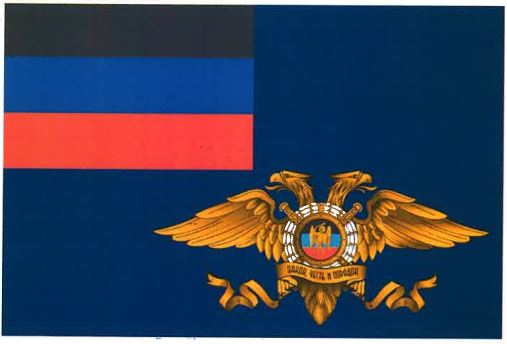 